Порубочный билет № 23от «Об » р$ 2022 годаАдрес: с. Краснолесье ул. Счастливая № 27 Вид работ: Снос 45-деревьев.На основании акта обследования зелёных насаждений: № 23От: «08» Ноября 2022 г.Оплата компенсационной стоимости:	Не начислялась(номер платёжного поручения и дата)Срок компенсационного озеленения по адресу: Не предусмотрено*В соответствии с прилагаемой схемой расположения зелёных насаждений разрешается:Вырубить:	45	шт. деревьев		шт. кустарниковСанитарно-формовочная обрезка:	шт. деревьев	шт.	кустарниковГлубокая обрезка:	шт. деревьев	шт.	кустарниковДату начала работ по вырубке зелёных насаждений сообщить не позднее чем за 5 дней до назначенного срока: (тел.+7978-075-96-72, +7978-627-87-98)Срок действия порубочного билета: до 30 Декабря 2022года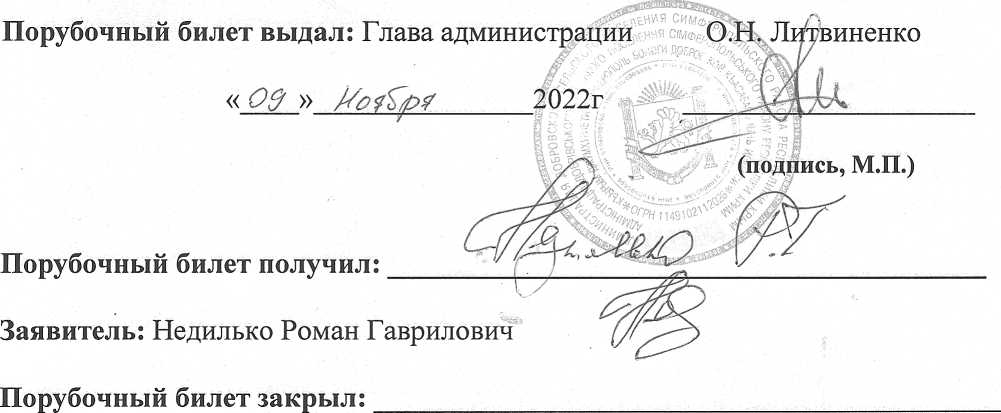 (должность, организация, подпись Ф.И.О., телефон)